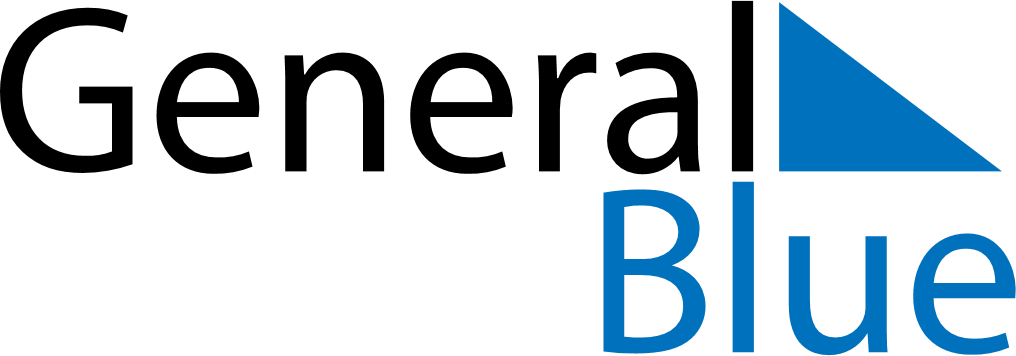 April 2026April 2026April 2026UkraineUkraineSUNMONTUEWEDTHUFRISAT123456789101112131415161718Orthodox EasterOrthodox Easter192021222324252627282930